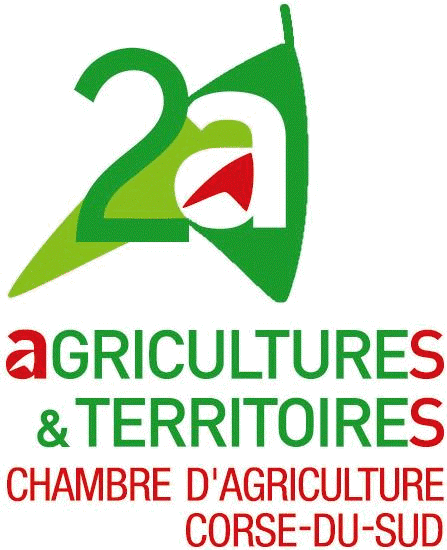 Formation au renouvellement certiphyto V2Catégorie « DENSA »Formation au renouvellement certiphyto V2Catégorie « DENSA »Le certificat individuel phyto (dit certiphyto) « décideur en exploitation agricole », mentionné dans le Plan Ecophyto, est un document national délivré à des personnes physiques dont l’attribution leur permettra, pour ce qui concerne les contributeurs de VIVEA, d’être en règle lors de l’achat et lors d’une utilisation professionnelle de produits phytopharmaceutiques.Le certificat individuel phyto (dit certiphyto) « décideur en exploitation agricole », mentionné dans le Plan Ecophyto, est un document national délivré à des personnes physiques dont l’attribution leur permettra, pour ce qui concerne les contributeurs de VIVEA, d’être en règle lors de l’achat et lors d’une utilisation professionnelle de produits phytopharmaceutiques.Le certificat individuel phyto (dit certiphyto) « décideur en exploitation agricole », mentionné dans le Plan Ecophyto, est un document national délivré à des personnes physiques dont l’attribution leur permettra, pour ce qui concerne les contributeurs de VIVEA, d’être en règle lors de l’achat et lors d’une utilisation professionnelle de produits phytopharmaceutiques.Date et lieux :Date et lieux :Public : Le 30 mars 2023 à la Chambre d’Agriculture de Corse du sud08h30-12h3013h00-16h00Le 30 mars 2023 à la Chambre d’Agriculture de Corse du sud08h30-12h3013h00-16h00Contributeurs et contributrices corses.Objectifs :Durée :1 jour soit 07h00Durée :1 jour soit 07h00Acquérir ou consolider, en lien avec l’utilisation des produits phytosanitaires, les connaissances en matière :-de règlementation, -de prévention des risques pour la santé, -de prévention des risques pour l’environnement  -de définition de stratégies visant à limiter le recours aux produits phytopharmaceutiques.Intervenants :Intervenants :Contenu : Le docteur Oster Médecin-chef  ou Mr Moracchini  Service MSA, Emmanuelle Guigues Chargée d’études Environnement et Agro-PastoralismeLe docteur Oster Médecin-chef  ou Mr Moracchini  Service MSA, Emmanuelle Guigues Chargée d’études Environnement et Agro-PastoralismeRéglementation et sécurité environnementale  Risques pour l'environnement et principales voies de contamination Prévention des risques Tarif : 112€Tarif : 112€Méthodes pédagogiques : .• Prise en charge directe VIVEA pour les  contributeurs VIVEA (chefs d’exploitation, conjoints collaborateurs, aides familiaux, entrepreneurs du paysage ou de travaux forestier à  jours de leurs cotisations VIVEA auprès de la MSA et jeunes en démarche d’installation.• Prise en charge OCAPIAT pour les  salariés relevant de OCAPIAT.• Prise en charge directe VIVEA pour les  contributeurs VIVEA (chefs d’exploitation, conjoints collaborateurs, aides familiaux, entrepreneurs du paysage ou de travaux forestier à  jours de leurs cotisations VIVEA auprès de la MSA et jeunes en démarche d’installation.• Prise en charge OCAPIAT pour les  salariés relevant de OCAPIATCours théoriques en salle, PowerPoint, Quiz..Pour s’inscrire :   Bulletin d’inscription à transmettre soit par mail à : formation@corse-du-sud.chambagri.fr  soit  par courrier à l’adresse suivante :Chambre d’Agriculture de Corse-du-SudPôle Economie d’Entreprise – Formation19 Avenue Noel Franchini, CS 4091320700 Ajaccio Cedex 9Contact : Emmanuelle Guigues: 06 12 01 02 76 ou Laetitia : 04.95.29.26.48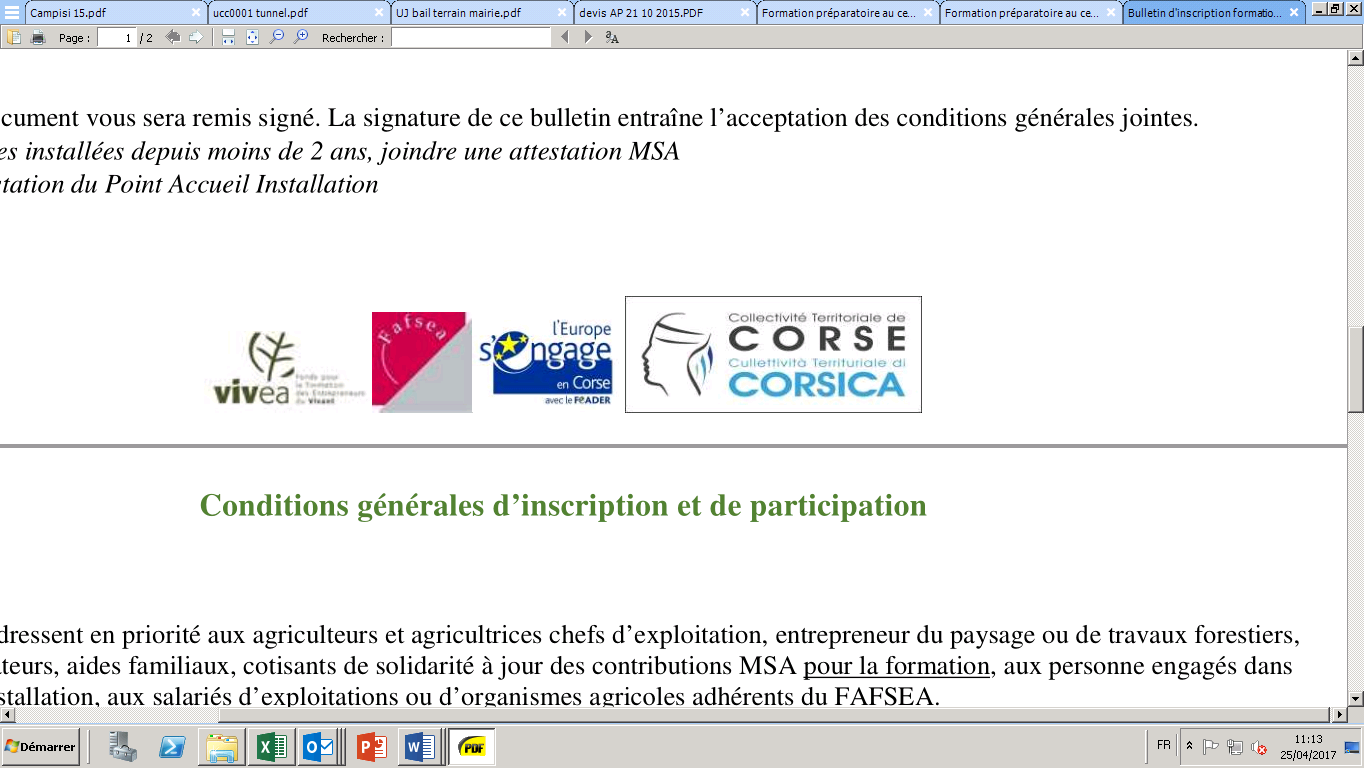 